Project Execution Grant (PEG) Application Form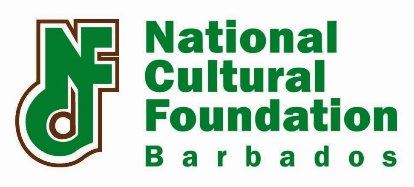 The Application ProcessPlease read the Cultural Industries Development Fund Application Guidelines before filling out this application on www.ncfbusinesssdevelopment.com. This application form contains the following: Part A – Applicant Information Part B –  Project Execution Assistance Details  Part C – Use of Funds Part D  -  Applicant Declaration**Completing an application provides no guarantee of receiving funding assistance.Processing of this application will take 8 – 12 weeks.For form queries, please contact the Business Development Department at 417-6646.Part A: Applicant Information Part B: –  Project Execution Details  All responses should be a maximum of 1000 wordsPart C: Funding DetailsPart D: Applicant Declaration Part F: Mandatory Checklist Applicant Organisational Structure Financial statements and cash flowProject BudgetProject Execution assistance is provided to cultural practitioners or entrepreneurs seeking funding to complete a cultural or creative project that provides opportunities to market, promote and showcase the cultural product or service or to generate revenue through the sale of artistic or creative work.GRANTS ARE PAYABLE TO A MAXIMUM OF $30,000.00 Barbados DollarsIndividual Requesting FundingPositionCompanyNational Artists Registry NumberDate of Application[      ]  dd       [      ]mm       [    ] yearMailing Address & Post CodeEmail AddressContact Numbers:Landline [                ]      Mobile [            ]Sector [   ]  Arts & Culture    [    ]  Design    [    ] MediaArea within sectorAmount of Funding Requested$Stage of Business / Applicants Experience with the sector (500 words)Stage of Business / Applicants Experience with the sector (500 words)REQUEST DETAILS: Why are you requesting the funding? What do you want to do?EXECUTION PLAN: Explain the execution plan for the creative or cultural project and your overall business objectives, and ways to achieve these objectives.NEED FOR FUNDING: Explain how the funding will benefit your creative / cultural business. Indicate challenges with self-funding and procuring funding from other sources. Nb. NCF does not fund the full cost of projects so you will need to indicate what portion is being funded otherwise.MANAGEMENT CAPABILITY: Identify the skills and expertise of the key personnel.NATIONAL BENEFITS: Explain how the project will benefit Barbados (e.g new / indirect jobs) or promote growth and competitiveness in Barbados. VALUE PROPOSITION: State the value or impact of the assistance on your cultural / creative business Amount of Funds Requested: $     BDS [   ]I declare that I have read and understood the CIDF Application Form.[   ]I declare that the proposed application, creative / cultural project and /or any associated expenditure has been endorsed by the applicant's Board or person with authority to commit the applicant to this project.[   ]I declare that the information contained in this application together with any statement provided is, to the best of my knowledge, true, accurate and complete.[   ]I  understand that the giving of false or misleading information will disqualify the application for a CIDF grant.[   ]I understand that I may be requested to provide further clarification or documentation to verify the information supplied in this form.[   ]I acknowledge that if the NCF  is satisfied that any statement made in an application is incorrect, incomplete, false or misleading, NCF may, at its absolute discretion, take appropriate action.[   ]I agree to participate in the periodic evaluation of the services undertaken by NCF.[   ]I declare that I am authorised to complete this form and to sign and submit this declaration on behalf of the applicant.  [   ]I agree to complete an impact assessment form as part my obligation to NCF.[   ]I approve of the information in this application.  By including my name in this application it is deemed to be my signature for the purpose of this application.Part of Application Form Type of Attachment Attached ?Company Structure (Not Applicable to Individuals)A diagram of your company group structure— showing the legally registered name and incorporation [   ]  Part of Application Form Type of Attachment Attached ?Financial InformationOrganisations Submit: Financial statements (statement of financial performance/profit and loss; statement of financial position/balance sheet) for the previous 3 financial years (or for as many years company has been in existence if 3 years is not available) Individuals Submit: Cash flow forecast covering the project period. [   ]  Part of Application Form Type of Attachment Attached ?Project BudgetDetailed budget outlining how the overall project is being funded and the allocation of money.[   ]  QuotationsQuotations for each item in the budget from service providers. For product purchases, screenshots are acceptable.[   ]  